Государственное учреждение образования«Средняя школа №45 г.Могилева»Номинация «Методическая разработка «Зеленый день»»                                                       Руководитель авторского коллектива:                                                    Галиновская Лилия Владимировна,                                                                                                    руководитель методического                                                            объединения  учителей  естествознания                                                                                             ГУО «Средняя школа №45 г.Могилева»,                                                 ул.Полесская д7а ,+375291627252              I – XI классы2019Пояснительная запискаСегодня, как никогда, перед человечеством стоит вопрос о необходимости изменения своего отношения к природе и обеспечения соответствующего воспитания и образования нового поколения. В современном сложном, многообразном, динамичном, полном противоречий мире проблемы окружающей среды (экологические проблемы) приобрели глобальный масштаб. Основой развития человечества должно стать содружество человека и природы. Каждый должен понять, что только в гармоничном сосуществовании с природой возможно дальнейшее развитие нашего общества. Человеку необходимы новые знания, новая система ценностей, которые, безусловно, нужно создавать и воспитывать с детства. С детства надо учиться жить в согласии с природой, с ее законами и принципами.Экологическое образование и воспитание в современной школе должно охватывать все возрасты, оно должно стать приоритетным. Экологическими знаниями должны обладать все. Задача школы состоит не только в том, чтобы сформировать определенный объем знаний по экологии, но и способствовать приобретению навыков научного анализа явлений природы, осмыслению взаимодействия общества и природы, осознанию значимости своей практической помощи природе.В настоящее время экологизация воспитательной работы школы стала одним из главных направлений развития системы школьного образования. В целом, экологическое воспитание позволяет полнее реализовать воспитательный и развивающий потенциал экологических знаний, обеспечивать более надежные основы экологической ответственности школьников.Сложившееся в обществе понимание того, что человек и природа взаимосвязаны, поэтому забота о природе - это забота о человеке и его будущем, приводит к необходимости воспитания у подрастающего поколения чувства личной ответственности за сохранение биоразнообразия на планете, разумного отношения к природным богатствам и бережного отношения к природе.Вовлечение учащихся в подготовку и проведение мероприятий приведет к потребности дополнить и расширить знания в области охраны окружающей среды, особенностей природы родного края, рационального природопользования, нацелит на решение практических задач улучшения окружающей природной среды.Предложенные различные формы работы: беседы, ролевые игры, уроки, флэш – моб, акции, интеллектуальные конкурсы, выставки - будут полезны при организации внеклассной работы по экологии, помогут развить интерес учащихся к изучению предмета, вовлекут в научно-исследовательскую деятельность. Различные конкурсы и викторины, мероприятия в форме ролевых игр в творческой и соревновательной атмосфере затронут серьезные проблемы выживания природы на планете.Выставки рисунков, сопровождающиеся беседами, викторинами, конкурсами, привлекут внимание читателей к литературе, которая рассказывает об экологических проблемах, раскрывает многообразие жизни на планете, показывает красоту окружающего мира.Проведение таких мероприятий поможет в непринужденной обстановке сформировать у учащихся систему знаний о живой природе и ее отдельных представителях, изменит мировоззрение школьников, создаст условия для формирования таких моральных качеств личности, как гуманность, доброта, нетерпимость к насилию. Для этого и проводятся в школе предметные недели, в том числе по экологии.    Целью настоящей работы явилось обобщение накопленного опыта экологического воспитания обучающихся, в частности внеклассной работы по экологии.    В данной работе решаются следующие задачи:1) расширение экологических представлений школьников, формируемых на уроках;2) углубление теоретических знаний, обучающихся в области экологии;3) обеспечение более широкой и разнообразной, чем это возможно в рамках обычных уроков, практической деятельности обучающихся по изучению и охране окружающей среды.Цели и задачи проведения мероприятия:Цель: привлечение внимания школьников к экологическим проблемам нашего района и всей планеты. Задачи:1. Активизировать познавательный интерес учащихся к экологии.2. Повышение и пропаганда экологической культуры и экологического сознания учащихся.3. Формирование желания принять активное участие в деятельности по защите окружающей среды.4. Развитие организаторских способностей учащихся.5. Воспитывать бережное отношение к родному краю.План мероприятия «Зеленый день»Ход мероприятия: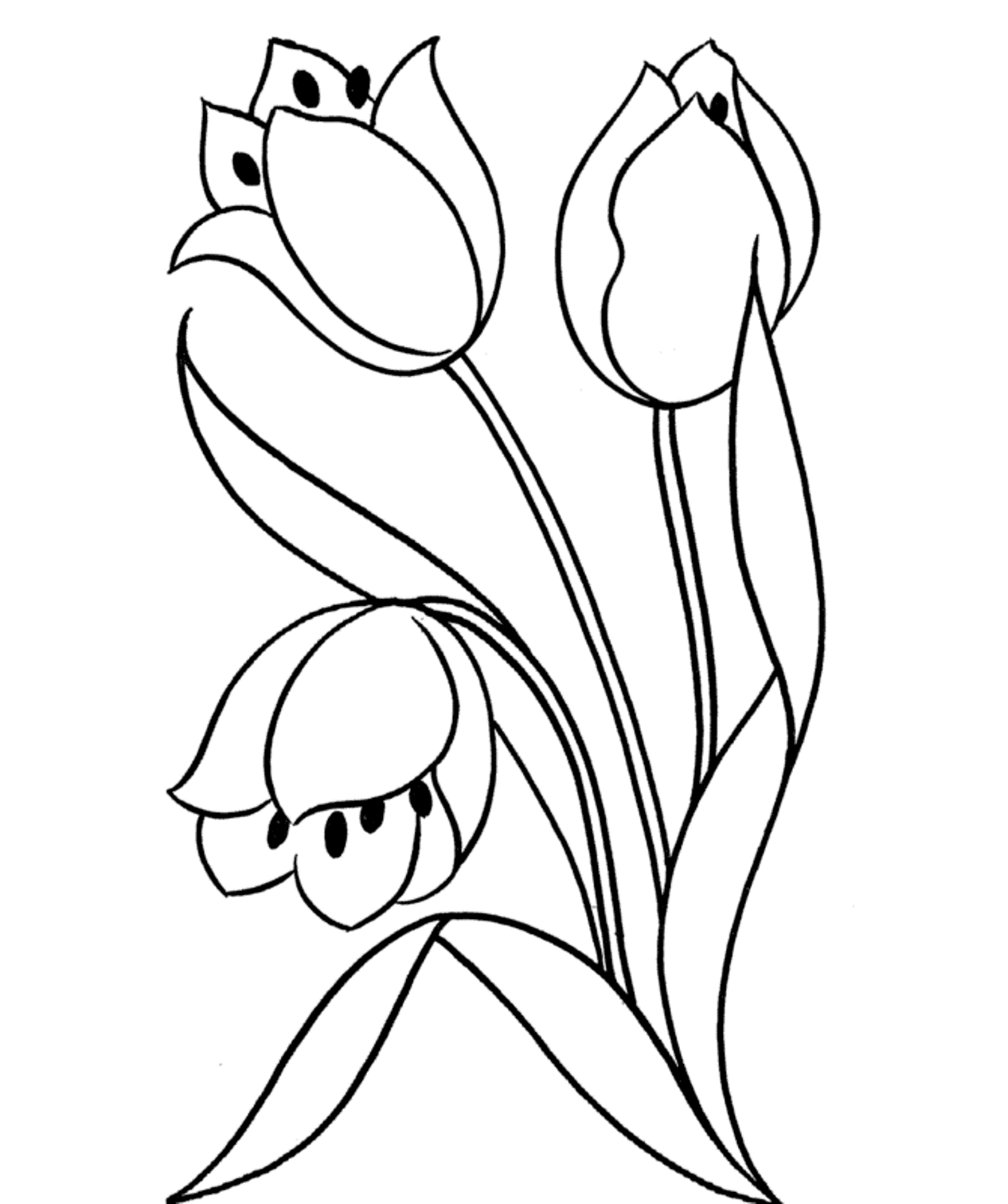 Акция «Первоцвет».                                                Цель акции: привлечь внимание детей и взрослых к проблеме сохранения раннецветущих  растений родного края и их охране; воспитывать у детей чувство любви к природе родного края.    Задачи:Формировать у школьников экологическое мировоззрение, любовь к природе; формировать знания о первоцветах;Воспитывать любовь и уважение к природе, нравственную и гражданскую ответственность за её благополучие; воспитывать культуру общения с природой;Развивать убеждения по сохранению, защите и восстановлению численности раннецветущих растений; развивать творческие способности, фантазию и художественный вкус у детей в рамках природоохранной деятельности.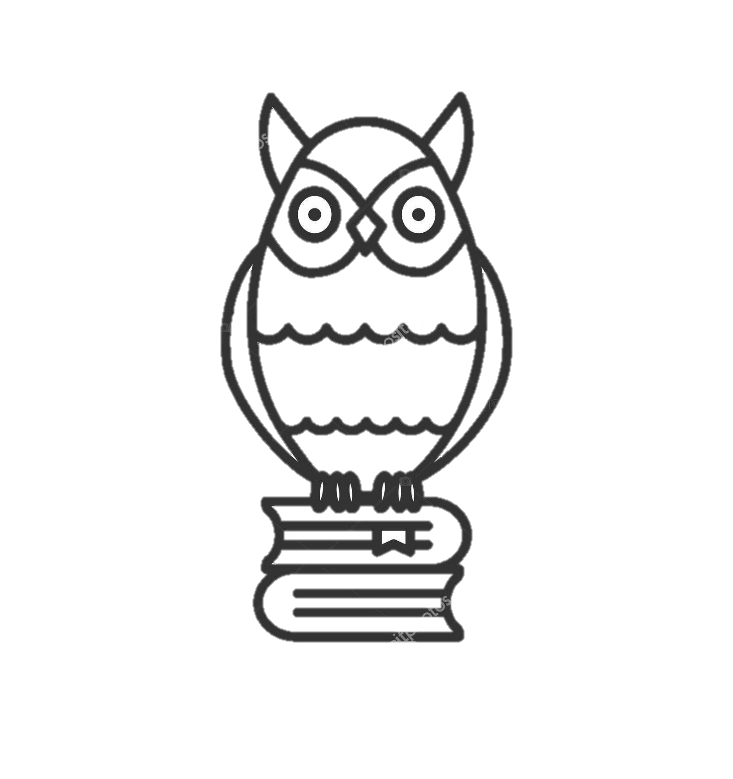   2. Брейн-ринг «В мире экологии». Цели игры:расширять знания учащихся по биологии, химии, географии, истории и экологии;развивать любознательность, умение наблюдать и делать выводы; активизировать мыслительные процессы и познавательный интерес учащихся.Правила игры:1.От каждого класса выступает команда из 5-6 человек.2.Все команды участвуют в игре одновременно. 3.Игра идёт до 10 очков. Побеждает команда, набравшая это количество баллов.4.Ответ на вопрос оценивается в 1 балл. 5.Для ответа на вопрос капитан команды поднимает флажок.Ход игры:Каждая команда сидит за своим столом, на котором стоит номер команды и имеется флажок (три цвета), который поднимает капитан при готовности команды дать ответ на вопрос. У ведущего находятся номера вопросов, которые, как в лотерее, вытаскивает любой член команды правильно ответившей на предыдущий вопрос. Первый вопрос игры выбирается ведущим. На вопросы № 1 – 15 ответы даются после 30 секунд обсуждения, а на вопросы № 16 – 25 ответы даются через 15 секунд, то есть практически без обсуждения, это блиц - вопросы. ВОПРОСЫ ДЛЯ ИГРЫ:1-Г. Это вообще выглядит неправдоподобно: вместе с дождём на землю начинают падать лягушки, рыбы, головастики и другие обитатели водоёмов. Так, в 1806 году в Дании в течение получаса с неба сыпались морские раки, а в Шотландии и Норвегии дожди из сельди. В 1933 году в селе Кавалерово Приморского края шёл дождь с медузами. В 1949 году в одном из районов Новой Зеландии выпал дождь из живой рыбы, который покрыл большой участок местности почти сплошным слоем «живого серебра». А в 1974 году в пригороде Ашхабада прошёл дождь из живых лягушек. В 1804 в Испании вслед за ураганом с неба посыпались зёрна пшеницы. А в один из летних дней 1940 года жители села Мещёры Горьковской области видели, как с неба лился дождь из старинных золотых монет чеканки времени Ивана Грозного.Что же это за удивительные дожди?Ответ: смерч. 2-Б. Видеовопрос.Ответ: Красная книга  — список редких и находящихся под угрозой исчезновения животных, растений и грибов. Красные книги бывают различного уровня — международные, национальные и региональные.3-Х. Первый я на белом свете:Во Вселенной, на планете.Превращаясь в легкий гелий,Зажигаю Солнце в небе.Ответ: Водород.РЕБУС4-И.  Все вы знаете слова А.С. Пушкина “Почернело сине море...” О какой экологической проблеме может говорить этот цвет?Ответ: Загрязнение морей нефтепродуктами.5-Г .Бывало, в сказках старый столб вещал богатырям:Пойдёшь на право – конь падёт,На лево – сгинешь сам,А прямо – ждёт тебя успех на всём твоём пути!А что поможет вам теперь путь правильный найти?Расскажет, что, и почему, и где в пути вас ждёт,Как только дружный ваш отряд отправится в поход?Ответ: карта. 6-Х. ЧЕРНЫЙ ЯЩИК - ВИДЕОВОПРОСОтвет: Соль.7-Б. У каких рыб кожа такая шершавая, что из нее можно делать напильники? Ответ:  Жители некоторых островов Тихого окeaна  из кожи акул делают наnильники, кomoрыми можно nолировать дерево и даже мрамор.8-И. Почему ставится вопрос о нехватке пресной воды, хотя наша планета на 71% поверхности залита водой? Ответ: Пресной воды на планете около 2%. 9- Б. Почему нельзя собирать лекарственные травы на одном месте несколько лет подряд?  Ответ: Чтобы они не исчезали, а успевали восстанавливаться.10-Г. ВОПРОС ИЗ ЗАЛА11-И.  Русский купец, ходивший «за три моря» …Ответ: Афанасий Никитин.12-Г.Знаменитый путешественник Д. Кук впервые посетив Австралию, был удивлён странным видом неизвестного животного. Он спросил у австралийцев, как называется это животное, услышанным в ответ словом и стали называть увиденное Куком животное. Оказывается, это слово на местном наречии означает: «не понимаю». Что это за животное?Ответ: Кенгуру.13-Х. 22 апреля 1915 года мир узнал о новом виде оружия -  химическом.Вблизи города Ипр немцы предприняли газовую атаку в направлении окопов, занимаемых французскими и английскими войсками. Армия Антанты за несколько минут потеряла 5 тысяч солдат. О каком газе идёт речь?Ответ: Хлор.     14-Х. В тёмной - тёмной комнате, в чёрном - чёрном шкафу, на чёрной - чёрной полке стояла большая - запечатанная бутыль, а в ней - смесь двух газов, бесцветного и жёлто -зелёного. Пришли люди в чёрной - чёрной одежде, достали бутыль с полки, поставили на чёрный - чёрный стол, включили свет и ушли. Что было дальше? (ЧЕРНЫЙ ЯЩИК)Ответ: взрыв.15-И. Угадайте птицу: Она съедает за ночь 7-8 мышей. Только одна семья таких птиц уничтожает за год 10тысяч мышей и полёвок и этим спасает 10 тонн зерна.Ответ: Сова РЕБУС16-Б.Местные жители Алтая утверждают, что это животное сочетает в себе качества нескольких домашних животных: даёт молоко, как корова; стригут шерсть, как с овцы; хвост у него, как у лошади, а хрюкает, как свинья. О ком идёт речь?Ответ: Як.17-Г. Назовите вымершее животное: Их видели своими глазами древние люди, они же в большинстве случаев и приложили руку к их скорейшему вымиранию.Ответ: Мамонты РЕБУС18-Х. Индейцы называли этот продукт «слёзы дерева». В своё время он даже был дороже золота. А как мы называем этот продукт?Ответ: каучук19-И. Что называют флорой, что фауной?Ответ: Царство растений, царство животных.20-Б.  ВОПРОС ИЗ ЗАЛА21-Г. Это озеро настолько солёное, что оно носит название Мертвое море. Где находится море-озеро?Ответ: Израиль22-Х. У хищных – когти, у копытных – копыта, а у приматов? Ответ: Ногти.23-И. Как можно сохранить жизнь взрослого 50-80 летнего дерева?Ответ: Собрать 60 кг макулатуры24-Б. «Около ста лет тому назад при помощи этого насекомого у шведов в Гранденбурге проходили выборы губернатора (бургомистра), - пишет П. И. Мариковский. – Претенденты на эту должность садились вокруг стола и клали на него бороды. На середину стола помещали насекомое. Бургомистром избирался тот, на чью бороду оно заползало». О каком насекомом идёт речь?Ответ: вошь.25-Г. Каково имя норвежского путешественника Хейердала, который совершил плавание на папирусной лодке «Ра» из порта Сафи до острова Барбадос?Ответ: Тур26-И. Какой вред приносит оставленный в лесу мусор?Ответ: Оставленный мусор будет загрязнять окружающую среду. Бумага до полного разложения будет лежать 2 года., консервная банка — 90 лет, полиэтиленовый пакет — более 200 лет, стекло практически вечно.27-Х. Какому учёному принадлежат слова: «Периодическому закону будущее не грозит разрушением, а только надстройку и развитие обещает»?Ответ: Дмитрий Иванович Менделеев28-Г. Какое транспортное средство расходует самое маленькое количество энергии на одного пассажира?  Ответ: Велосипед. Энергию тратит сам пассажир.29-Б. Согласно древнегреческому мифу, бог света и искусств Аполлон полюбил прекрасную нимфу Дафну. Но она в страхе стремилась скрыться от него. Когда же у неё не осталось сил бежать, она превратилась в прекрасное дерево. Опечаленный Аполлон воскликнул:   « Пусть венок из твоей зелени украшает мою голову, пусть никогда не вянут твои листья. Стой вечно зелёным! ».Появление какого растения объясняла эта легенда? Ответ: лавр благородный.30-Х. Какой газ утверждает, что он - это не он? Ответ: неон.31-И. В 1719 году приказом Петра 1 была открыта Кунсткамера. Что означает это слово?Ответ: кабинет редкостей.32-Г. ВИДЕОВОПРОСОтвет: Железо.33-Б. Однажды в холодный осенний день из Юго-Восточной Азии в адрес российского зооцентра прибыл живой груз - 24 удава. Принимающий животных специалист без опаски рассматривал каждое животное. Таможенники решили, что он их загипнотизировал, так как змеи вели себя очень спокойно. Как вы объясните поведение удавов?ОТВЕТ: Температура тела рептилий непостоянна и сильно колеблется в зависимости от температуры окружающей среды. В теплую погоду они активны и малоподвижны в прохладную. Этим объясняется спокойное поведение удавов.34-Х. Как образуются кислотные дожди?Ответ: При сжигании любого ископаемого топлива (уголь, горючие сланцы, мазут) в составе выделяющихся газов находятся диоксиды серы и азота. Миллионы тонн диоксидов серы и азота, выбрасываемые в атмосферу, превращают выпадающие дожди в слабый (а иногда не очень слабый) раствор кислоты. Дождевая вода, образующая при конденсации водяного пара, должна иметь нейтральную реакцию. Но в самом чистом воздухе всегда есть диоксид углерода, и дождевая вода, растворяет его, чуть подкисляется. Дождь становится более кислым в результате растворения диоксидов серы и азота.35-И. Какой цветок считается символом Солнца и символом Японии? Ответ: Хризантема.36-Г. Первая российская научная станция в Антарктиде. Как называется?Ответ:Мирный37-Б. Эта водоросль была отправлена вместе с другими живыми растениями в кабине космического корабля “Восток-2”. Она и сейчас постоянно используется в биологических экспериментах на космических станциях. С чем связано ее использование в условиях космоса?ОТВЕТ: Хлорелла. Она является самой продуктивной водорослью - улавливает 7-12 % солнечного света, вместо 1-2% цветковых.38-И. В Англии этот цветок воспет поэтами, в сказках он служит колыбелью для малюток, фей и нежных эльфов. Его родина – Персия, оттуда он перекочевал в Турцию, а в 19 веке попал в Европу. В Голландии существует культ этого цветка. В Амстердаме на три луковицы этого цветка были куплены два каменных дома. 
Ответ: Тюльпан39-Х. Металл, вызывающий лихорадку.                               Ответ: Золото40-Б. Многие народы, живущие на территории России, почитали это дерево, как священное. По якутским поверьям, на ветвях этого дерева живёт  Хозяйка Земли. А вот что поётся в русской песне об этом дереве:                                         Первое дело – мир освещать,                                             Второе дело – скрип утешать,                                             Третье дело – больных исцелять,                                             Четвёртое дело – чистоту соблюдать.     Что это за дерево? Объясните, о чём говорится в песне. РЕБУСОтвет: люди освещали дома берёзовыми лучинками; дёгтем  из берёзовой коры  смазывали оси колёс, чтобы не скрипели; от болезней почек, печени и лёгких помогает отвар берёзовых почек; полы мыли да парились берёзовыми вениками.ИГРОВАЯ ПАУЗАЗадание: превратите выражение в известную пословицу или поговорку.Корневище крестоцветного содержит глюкозы не больше, чем другой представитель этого же семейства. (Хрен редьки не слаще).Сбился с азимута среди трех голосеменных. (Заблудился в трех соснах).На один из органов кровообращения не распространяется влияние дисциплинарного устава. (Сердцу не прикажешь).Сколько это млекопитающее не снабжай питательными веществами, оно постоянно смотрит в растительное сообщество. (Сколько волка не корми, он все в лес смотрит)Кровососущее насекомое не может сделать более острым ротовой аппарат. (Комар носу не подточит).Престарелое непарнокопытное не приведет в негодность сельскохозяйственные угодья. (Старый конь борозды не испортит).Процесс создания материальных ценностей несопоставим с представителем семейства волчьих, поэтому не имеет возможности скрыться в направлении лесного массива. (Работа- не волк, в лес не убежит).Если особа женского пола покидает транспортное средство, то движущая сила транспорта испытывает определенные положительные эмоции. (Баба с возу - кобыле легче).При желании продолжения обмена веществ в организме необходимо иметь навыки движения вокруг своей оси.(Хочешь жить - умей вертеться).Человек, которому в самом ближайшем будущем грозит прекращение насыщениякислородом его организма, доходит до того, что пытается зажать в руке высохший злачный стебель. (Утопающий хватается за соломинку).Подведение итогов.Выставка экоподелок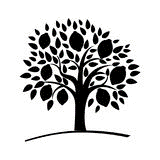 Цель выставки: формирование и накопление нравственно – ценностного опыта отношения к миру, привлечение к природоохранной деятельности, активизация работы по развитию детей экологической культуры. В выставках представлены работы детей, коллективные работы детей. Все работы выполняются в разных техниках, как в традиционных, так и нетрадиционных. Благодаря выставкам у детей повышается самооценка, развивается художественный вкус, вырабатывается ответственность. 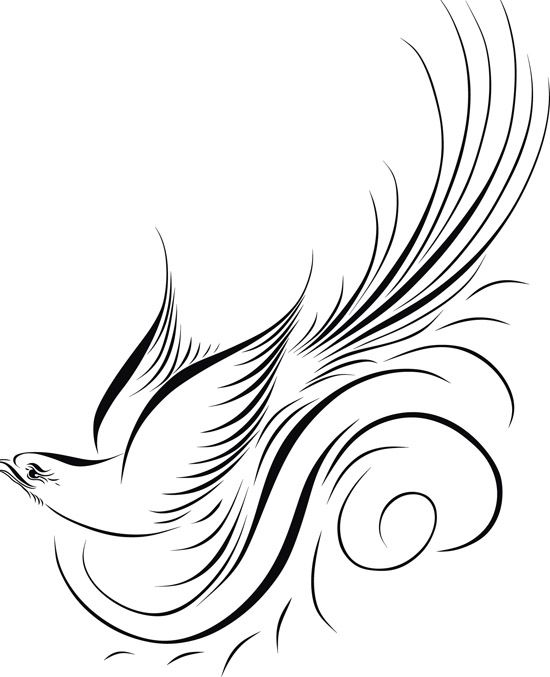 Акция «Птичий переполох»	Цель акции: создание условий формирования экологической культуры у учащихся и их родителей.Задачи: способствовать воспитанию любви к природе, созданию необходимости её сохранения для потомков, информирование о видах птиц занесенных в красную книгу.Оборудование: бумажные птицы, листовки с изображениями краснокнижных птиц, презентация «Красная книга РБ. Птицы»Ход акции:Заранее с учащимися изготавливаются  птицы из бумаги на шпажках,  листовки с изображением и названием птиц.В день проведения акции в фойе школы всем гостям и учащимся дарятся птиц и листовки с изображением и названием краснокнижных птиц. На экране в фойе школы запускается презенцая«Красная книга РБ. Птицы»5. Акция «Здоровье – это здорово!»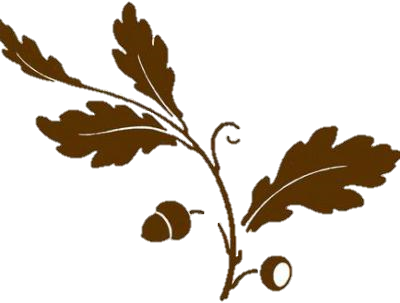 Цель акции: формирование убеждений и привычек здорового образа жизни. Данная цель реализуется посредством следующих задач: Дать детям общее представление о здоровье, как о ценности, расширить представления детей о здоровом образе жизни, помочь узнать о вреде курения, алкоголя, наркомании.Помочь детям в формировании привычек здорового образа жизни, привитию стойких культурно - гигиенических навыков. Расширить знания учащихся о питании, его значимости, о взаимосвязи здоровья и питания.Форма проведения: изготовление и раздача буклетов.Молекулярная кухняЭкологически чистым считается  продукт сельскохозяйственного происхождения, чьё сырьё, по крайней мере, на 95 % производится органически. В нашей стране экологически чистыми производятся различные сельскохозяйственные продукты, такие как зерно, овощи, фрукты, мясо, молоко и яйца. Из этого сырья, в свою очередь, производятся обработанные пищевые продукты, такие как хлеб, сыр, колбасные изделия, детское питание и сладости.  Экологическое питание и здоровый образ жизни становятся перспективными и модными направлениями в жизни белорусской семьи, потому что каждый рано или поздно задумывается о своем здоровье и здоровье близких. Известный факт: организм состоит из того, что мы употребляем в пищу.   К счастью, в наших магазинах все чаще можно встретить стеллажи с экопродуктами под белорусской маркой. Но все модные тенденции – это всего лишь хорошо забытое старое, что досталось нам в наследие от наших предков.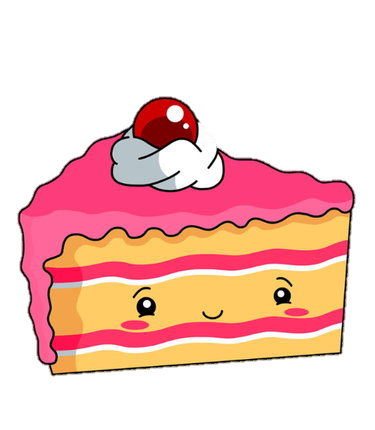                 Цель: популяризировать полезные для здоровья экологические продукты среди учащихся нашей школы.                Форма проведения: мастер-класс.                 7. Старшие младшим «Экологическая викторина»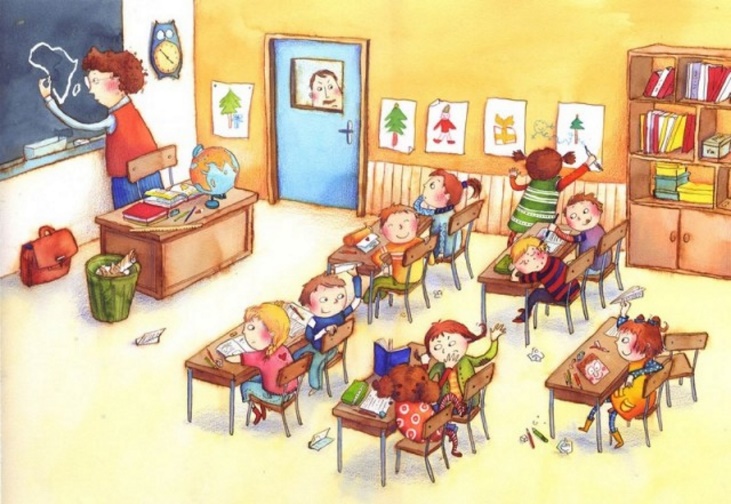  Пояснительная запискаЦель: повышение уровня экологической культуры и экологической грамотности учащихся посредством игровых технологий.Задачи: Расширять и закреплять знания учащихся об экологическом празднике «Зеленый день». Расширять и систематизировать знания учащихся об экологических проблемах, учить находить решения этих проблем.Развивать у учащихся познавательный интерес и сопереживание к проблемам экологии.Воспитывать у учащихся любовь к природе родного края.Форма проведения: викторина.Метод проведения: словесный (рассказ, беседа, диалог), наглядный (демонстрация презентации), объяснительно-иллюстративный, игровойВозраст детей:  9-11 лет.Условия для проведения: отдельный кабинет, проектор, компьютер, экран.Оборудование: ноутбук, проектор, экран, презентация к мероприятию «День экологических знаний», карточки для рефлексии (бабочка, божья коровка, стрекоза), плакат с изображением трехцветной радуги для рефлексии, большие картинки для обозначения команд (бабочка, божья коровка, стрекоза), 3 таблички с красными кружками для команд, фишки разных цветов для игры, картинки с отличиями, эмблемы на каждого ребенка, покетмоды на каждого ребенка, ножницы, маркерыМетодические советы на подготовительный период: педагог готовит конкурсы и презентацию к мероприятию, с учащимися проводятся беседы об экологии, экскурсии в природу для выявления проблем экологии в своей местности, обсуждаются пути решения проблем.План мероприятияОрганизационный момент.II. Основные этапы мероприятия.Беседа «Что такое экология».«Экологические знания».История праздника «День экологических знаний».Квест-игра. Определение команд.Категория «Наведи порядок в природе».Категория «Вопрос-ответ».Категория «Узнай, что это…».Категория «Собери название реки».Категория «Экологическая ситуация».Категория «Загадки».Вручение эмблем праздника.Изготовление покетмодов «День экологических знаний».III. Подведение итогов.IV. Рефлексия.Ход мероприятияОрганизационный моментПедагог: Я рада приветствовать вас, ребята, на мероприятии. Но, прежде чем начать, я хочу предложить вам выбрать себе картинки – бабочка, божья коровка, стрекоза, кто вам больше нравится, а зачем вы узнаете чуть позже. Учащиеся выбирают картинки и проходят на местаII. Основные этапы мероприятия.Беседа «Что такое экология».Педагог: Итак, можно начинать мероприятие, а посвящено оно как всегда экологии. Скажите, пожалуйста, вы знаете, что такое экология.Ответы детейПедагог: Хорошо, вы выдвинули много предположений, а сейчас давайте посмотрим правильное значение слова «экология». Итак, экология – это, прежде всего, наука. Заметьте, что многие науки имеют такое окончание «логия», например «биология», «зоология» и так далее. Но что же означает «эко». Оказывается, в переводе с латинского языка «эко» - это дом. Следовательно, экология – это наука о доме. Но, хочу заметить, что дом имеется ввиду, не каждого из нас, а общий наш дом – это природа. А теперь, скажите, пожалуйста, как мы относимся к нашему дому, все ли у нас хорошо в доме, всегда ли в нем чистота и порядок?Ответы детей«Экологические знания».Педагог: А теперь скажите, все ли вы знаете, как вести себя в природе, как беречь природу, окружающую нас?Ответы детейПедагог: Сколько много знаний у вас о природе и ее охране. Все эти знания называются экологическими.Итак, давайте разберемся, что же такое экологические знания. Во многих трудах раскрывается значение данного понятия. «Экологические знания - это знания о предметах и явлениях природы, их свойствах и многообразии, о связях между ними, то есть весь комплекс знаний об окружающей среде».	Вы, например, получаете экологические знания на уроках окружающего мира, занимаясь в объединениях Станции юннатов, от родителей и друзей.  И сегодняшнее наше мероприятие, посвящено экологическим знаниям. История праздника «День экологических знаний».Педагог: 15 апреля во всем мире отмечается праздник - День экологических знаний. Это очень важный и значимый праздник. Он создан для того, чтобы напоминать нам о том, что нужно заботиться о планете, на которой мы живем, чтобы мы помнили, что нельзя загрязнять воду, воздух, почву. Откуда  же появился этот праздник? Педагог: В 1992 году в Рио-Де-Жанейро состоялась конференция ООН, в рамках которой участниками обсуждались основные проблемы окружающей среды, и был сделан акцент на важности экологического образования разумных обитателей и фактических хозяев земного шара, как необходимого для устойчивого развития человечества фактора. Тогда кто-то и выдвинул идею об учреждении Дня экологических знаний, проведение которого имело бы мировые масштабы. Инициативу находчивого участника конференции коллеги восприняли с воодушевлением и энтузиазмом, и 15 апреля теперь значится в списке общественно-значимых праздников.В Россию же День экологических знаний пришел лишь спустя 4 года после своего возникновения. С инициативой регулярного проведения признанного всей планетой торжества в 1993 году выступили представители отечественных общественных природоохранных организаций Кузбасса. В России пошли дальше и не просто учредили праздник День экологических знаний, но и организовали масштабную ежегодную общероссийскую акцию «Дни защиты от экологической опасности», которая проходит с 15 апреля по 5 июня. Квест-игра. Определение команд.Педагог: Итак, теперь, когда мы разобрались со всеми понятиями, можно начинать праздник. А построен он будет в форме квест-игры. Вы все знаете, что любой праздник, любое мероприятие имеет свою эмблему или герб. Так и праздник День экологических знаний имеет свою символику – эмблему. Для того чтобы ее увидеть, вам необходимо собрать пазл, но соберется он только если вы выполните все предложенные задания. Итак, перед вами пазл, на котором указаны категории заданий. Вам необходимо разделиться на три команды, вот сейчас вам и пригодятся ваши картинки с насекомыми, разделитесь на команды «бабочек», «божьих коровок» и команда – «стрекозы». Педагог: По одному представителю от команды разыграют право первого хода команды.Розыгрыш ходовКатегория «Наведи порядок в природе».Педагог: Итак, команда выбирает категорию, дает ответ. Если ответ не правильный, может ответить любая другая команда, первая поднявшая красную карточку, которую я дам каждой команде.Категория «Наведи порядок в природе»Педагог: Командам дается по две картинки с 10 отличиями, которые вы должны найти и отметить маркерами. Далее мы сверим отличия с картинкой на экране. Отвечает команда, первая выполнившая задание. (На работу отводится 3 мин). За каждый правильный ответ команда получает зеленую фишку. Следующую категорию называет команда, которая собрала больше фишек.Появляется один из пазловКатегория «Вопрос-ответ».Педагог: Командам предлагается 7 вопросов с тремя вариантами ответа. Та команда, которая первая поднимет красную карточку, отвечает первой. Если ответ не правильный, отвечает следующая команда и т.д. пока не будет получен правильный ответ. За каждый правильный ответ команда получает синюю фишку.Следующую категорию называет команда, которая собрала больше фишек.Появляется один из пазловКатегория «Узнай, что это…».Педагог: Командам предлагается узнать и назвать слово по нескольким поочередным пояснениям. Отвечает команда, первая поднявшая красную карточку. За каждый правильный ответ команда получает желтую фишку. Следующую категорию называет команда, которая собрала больше фишек.Появляется один из пазловКатегория «Собери название реки».Педагог: Все вы знаете, что для того чтобы любить и беречь свой родной край, природу родного края, нужно его хорошо знать. Вот сейчас мы и проверим, как вы знаете свой родной край, Красногвардейский район, а в частности реки нашего района. Вам предлагается набор букв, из которых нужно составить название реки Красногвардейского района.ЧАХАЕПРЕПедагог: Это река Черепаха. Черепаха течёт в селе Верхняя Покровка, около села Сорокино и Нижняя Покровка, её длина – 23 км. Питает реку родник – святой источник Николая Чудотворца. ЕДРЕСУЦПедагог: Река Усердец берет начало с с.Верхняя Покровка и впадает в реку Тихая Сосна.Большинство  ученых  предполагают,  что  название  реки  могло  неоднократно  меняться.  Вначале  оно  могло  звучать  как  Середец.  Одни  из  них  считают,  что  происхождение  явно  тюрское -  произошло  от  слова  «сырт» -  бугор,  возвышенность.  САНОСПедагог: Река протекает по территории с. Стрелецкое. Исток реки находится у села Прилепы. Ниже по течению находятся села Марьевка, Репьевка и Малоалексеевка. Устье реки находится в 6 км по правому берегу реки Усердец, в селе Малоалексеевка. Длина реки составляет 24 км. Между селами Малоалексеевка и Марьевка на реке сооружен пруд.Педагог: Отвечает команда, первая поднявшая красную карточку. За каждый правильный ответ команда получает розовую фишку. Следующую категорию называет команда, которая собрала больше фишек.Появляется один из пазловКатегория «Экологическая ситуация».Педагог: А теперь посмотрим, какие вы хранители природы. Командам предлагаются различные ситуации, и несколько вариантов их решения. Вы прогуливаетесь с друзьями по берегу реки и увидели старое ржавое ведро возле старого кострища. Как вы поступите:Выбросите ведро в воду, чтобы берег реки был чистым.Не обратите на него никакого внимания.Отнесете ведро в ближайшую свалку или закопаете его в землю.Представьте себе, вы гуляете по парку и видите маленького ежонка. Вы:Оставите его на том же месте, даже не прикоснувшись к нему.Возьмете его, попытаетесь найти ежиху и вернуть его ей.Возьмете его домой и будете держать его в клетке или коробке.У вашей мамы день рождения, а она очень любит ландыши. Что вы ей подарите?Сделанный своими руками букетик из разного подручного материала.Несколько благоухающих цветов.Огромный букет этих нежных цветов.Представьте себе такую ситуацию. Вы председатель колхоза. На вашем поле из-за превышения нормы удобрений, внесенных в почву, у двух человек произошло отравление. Как вы должны поступить:Запретить использование минеральных удобрений на полях.Посчитать происшествие случайностью.В дальнейшем использовать минеральные удобрения в соответствии с принятыми нормами.Поля нашего района богаты черноземом и они издавна используются для выращивания пшеницы. Представьте, что одно такое поле недавно продали, и владелец решил поставить на этом месте вышку сотовой связи. Вы хотите выступить в защиту полей. Объединились со своими единомышленниками, начав акцию протеста.Какой из перечисленных аргументов вы будете использовать, чтобы объяснить, почему нельзя осуществлять этот проект:Будет потеряно место, где выращивается пшеница, а, следовательно, будет меньше урожая хлеба.На поле обитают животные, которые исчезнут, так как нечем будет питаться.Свои варианты.Педагог: Отвечает команда, первая поднявшая красную карточку. За каждый правильный ответ команда получает белую фишку. Следующую категорию называет команда, которая собрала больше фишек.Появляется один из пазловКатегория «Загадки».Педагог: А сейчас проверим ваши знания о растениях. Командам предлагаются загадки. Отвечает команда, первая поднявшая красную карточку. Белым шариком пушистым я красуюсь в поле чистом.Дунул легкий ветерок - и остался стебелек. (Одуванчик)Из-под снега расцветает,Раньше всех весну встречает. (Подснежник)Стоит Алена, платок зеленый,Тонкий стан, белый сарафан. (Береза)Стоит в саду кудряшка - белая рубашка,сердечко золотое. (Ромашка)Это зелье ты не тронь: жжется больно, как огонь. (Крапива)Тонкий стебель у дорожки.На конце его - сережки.На земле лежат листки - маленькие лопушки.Нам он - как хороший друг, лечит ранки ног и рук. (Подорожник) [3]Появляется последний пазлВручение эмблем праздника.Педагог: Вот у нас все пазлы собраны, и перед вами эмблема праздника «День экологических знаний». И в заключение праздника я хочу подарить вам такие эмблемы, чтобы они напоминали вам об этом мероприятии и о важности такого праздника «День экологических знаний». Вручение эмблем участникам квест-игрыИзготовление покетмодов «День экологических знаний».Педагог: И еще я предлагаю вам на память сделать маленькие книжечки – покетмоды, в которых вы увидите и эмблему праздника «День экологических знаний», и историю образования праздника, а так же экологические знаки, которые помогут вам правильно вести себя в природе.Изготовление покетмодовIII. Подведение итогов.Педагог: Я еще раз поздравляю вас с этим замечательным праздником «День экологических знаний» и желаю вам всем быть всегда экологически грамотными и образованными. Мне очень приятно было с вами работать и отдыхать. IV. Рефлексия.Педагог: И на прощание я прошу вас обратить внимание на плакаты с изображением трехцветной радуги. Прошу вас, выходя из кабинета, разместить карточки-животные, которые вы получили в начале мероприятия на радуге. Если вам очень понравилось мероприятие и вам было интересно и увлекательно, то приклейте свою картинку на красный цвет радуги, если не очень понравилось, а только некоторые моменты – приклейте карточку на зеленый цвет радуги, и, если совсем не понравилось мероприятие и вам было не интересно – то приклейте карточку на синий цвет радуги. 8.Урок-игра «Знатоки природы»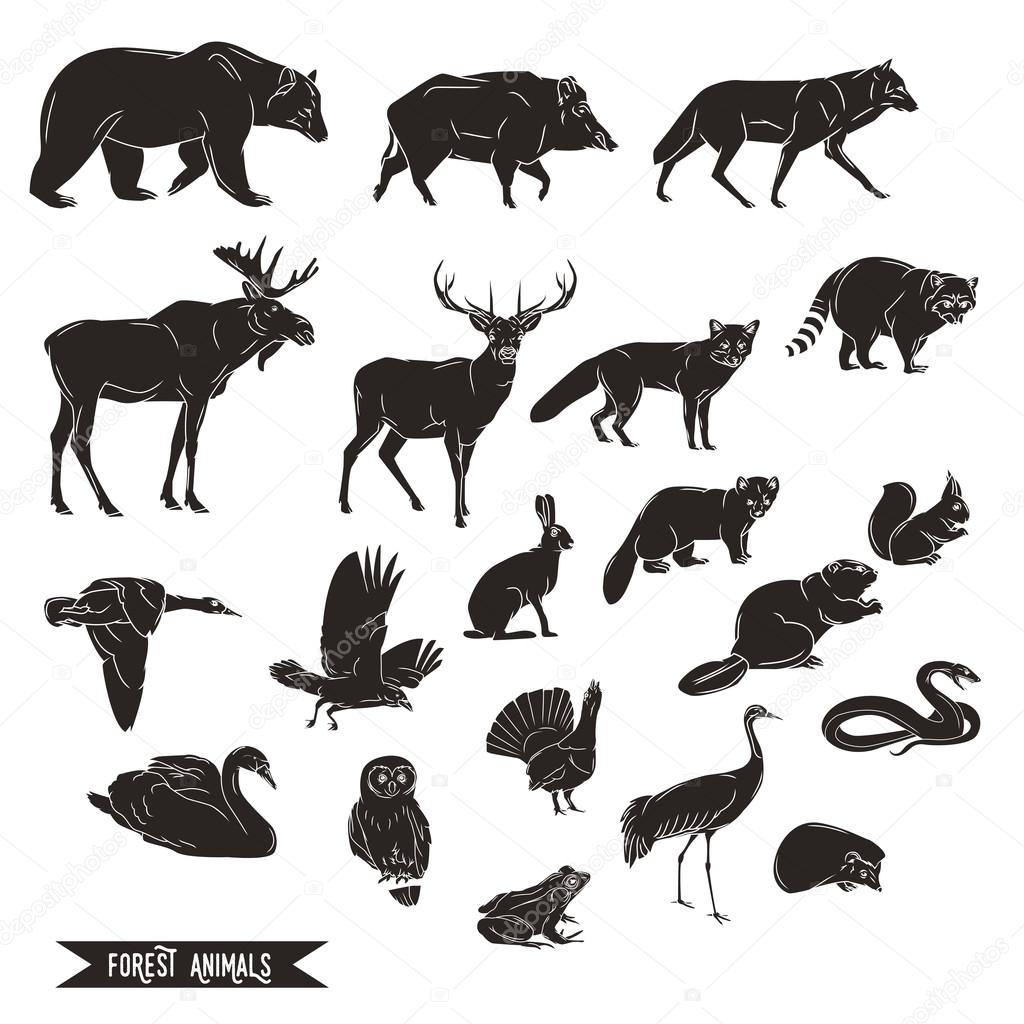 Цели игры:Развитие познавательной активности учащихся, интеллекта, расширение кругозора.Воспитание любви и бережного отношения к живой природе.Добрый день уважаемые гости, дети! Мы с вами на игре “ Знатоки природы”. Именно игра свела нас сегодня всех вместе, чтобы еще раз подумать, поразмышлять о таком важном вопросе, как охрана природы. Чтобы охранять природу, нужно ее знать.Многие животные и растения вы хорошо знаете, о других слышали или читали, третьих видели в телепередачах, а с некоторыми познакомитесь сегодня. И так начнем нашу игру.Главными действующими лицами будут три команды.Представление команд. Жюри: Ваши ответы будет оценивать компетентное жюри.1.конкурс «Разминка»Предлагается 15 вопросов, нужно как можно быстрее на них ответить. За каждый правильный ответ команда получает 1 балл.Вопросы команде №1Как называется трава от 99 болезней. (зверобой)Сколько ног у паука? (восемь)Слепыми или зрячими родятся зайцы? (зрячими)Какие птицы выводят птенцов три раза в год? (воробьи, овсянки)Кто собирает яблоки спиной? (ёж)Пингвин - птица или нет? (да)Что теряет лось каждую зиму? (рога)Какая ягода бывает красной, белой и чёрной? (смородина)Кит - рыба или зверь морской? (Зверь морской)У какого дерева ствол белый? (береза)Какая птица выше всех летает? (орел)Кто спит вниз головой? (летучая мышь)Когда чаще всего бывает первая гроза? (в мае)Что случается с пчелой, после того как она ужалит? (она умирает)Какой зверь любит малину? (медведь)Вопросы команде №2Какая птица подбрасывает яйца в чужие гнёзда? (кукушка)Название, какого растения говорит, где оно растёт?(подорожник)Кто бежит, выставляя вперёд задние ноги? (заяц)Кровожадный хищник наших лесов. (волк)Какой цветок лето начинает? (колокольчик)Перед какой погодой птицы перестают петь? (дождём)Какая птица в мире самая большая? (страус)Животное, которое очень похоже на кошку. (рысь)Какая птица умеет говорить? (попугай)Зимуют ли птицы в скворечниках? (нет там очень холодно)У кого самое плохое зрение? (крота)Она похожа на тетрадь в линию. (зебра)Какое животное хорошо бегает, прыгает ещё и боксирует? (кенгуру)Какое дерево весной дятла поит? /береза/Цветы ангельские, а когти дьявольские. (Шиповник, роза)Вопросы команде №3 1. Название какого растения связано со звоном? (Колокольчик)
2. Какая самая мелкая птица? (Колибри)
3. Какая нить в природе самая тонкая (Паутина)
4. Какая змея самая большая? (Анаконда)
5. Кто сильнее лев или тигр? (Тигр)
6. Какого цвета хамелеон? (Разного)
7. Какие ноги у жирафа длиннее – передние или задние? (Передние)
8. Какое растение носит название глаза птицы? (Вороний глаз)
9. Что ест зимой жаба? (Ничего, она спит)
10. Глаза на рогах, а дом на спине? (Улитка)
11. У каких птиц крылья покрыты не перьями, а чешуей? (У пингвина)
12.Какие животные вылезают из кожи вон? (Змеи)
13. Умеют ли слоны плавать? (Да)
14. Весной или летом цветет сирень? (Весной)
16.Что это за трава, которую и слепые знают? (Крапива)
Молодцы ребята, вы много знаете раз смогли ответить на такое количество вопросов. Скажите, а где можно узнать об интересных растениях и животных? Да, это можно узнать в энциклопедиях.2.конкурс «Заморочки из корзинки»За правильный ответ можно набрать 3 баллаОтгадай с 1-й подсказки.1. КостерЭто служит защитой от хищников.Спасает от голода.Его разводят туристы и оленеводы.На нем можно кипятить воду и готовить еду.2. ПалаткаНеобходима туристам, отправляющимся в поход на несколько дней.Помогает спрятаться от зверей и насекомых.Защищает от холода, ветра и дождя.Можно укрыться от знойного солнца.3. Глобус1. Предмет круглой формы, но в спортзале не используется.2. Пестренький, крутится.3. С помощью этого предмета можно путешествовать, не имея денег. Так и поступает его владелец.4. Живет в кабинете географии.4 Синий кит.Млекопитающее, рождает живых детенышей и вскармливает их молоком.Занесено в Красную книгу.К этим животным относятся: белуха, горбач, наврал, кашалот, касатки.Это самое большое животное, когда-либо существовавшее на земле.5. ТуризмВид спорта.Бывает горный, водный, лыжный.Групповой поход.Вид путешествий, совершаемый для отдыха.6. РекаВодный поток значительных размеров.Можно ей любоваться.Имеет исток, устье.Бывает горная, равнинная.Начиная с 1600 года, на нашей планете вымерло 150 видов зверей и птиц, причем более половины - только за последние 50 лет. В Красной книге, которую ведет Международный союз охраны природы, насчитывается сейчас около 100 видов зверей и птиц, находящихся в бедственном положении.В нашу Красную книгу Республики Беларусь занесено 70 видов птиц. Сегодня мы познакомимся с некоторыми видами.3.конкурс «Птицы Красной книги Республики Беларусь».Я задаю вопрос. Вы поднимаете карточку с нужной цифрой. За каждый правильный ответ получаете балл. Итак, начинаем игру. Слушайте внимательно.1. Черный Аист Описание:
Второй по величине представитель отряда и семейства в Беларуси, незначительно уступающий по размерам белому аисту. Крупная (до 100 см длиной, массой до 3 кг) птица с длинными шеей и ногами. В полете шея вытянута. Окраска оперения черная с металлическим блеском, белые только брюхо и подхвостье. Клюв и ноги красные, у молодых оливковые.2. БОЛОТНАЯ СОВАСова средних размеров (чуть крупнее вороны). Длина тела 34-43 см, размах крыльев 84-110 см. Масса самца 218-450 г, самки 237-430 г. Общий тон окраски серовато-охристый, с многочисленными темно-бурыми пестринами. Оперение брюха, ног и нижней стороны крыльев более светлое, охристо-белое. От внешне похожей на нее ушастой совы отличается очень короткими перьевыми «ушками», черными перьями вокруг глаз и менее испещренными с нижней стороны крыльями. Радужина глаза желтая, клюв и когти черные.3. ОБЫКНОВЕННЫЙ ЗИМОРОДОКНесколько крупнее воробья, со сравнительно большим и мощным клювом и коротким хвостом. Длина тела 16-18 см, размах крыльев 24-29 см, масса 27-38 г. Верх птицы ярко-блестяще-голубой (на солнце с зеленоватым отливом), бока головы и низ тела ржаво-рыжие, горло охристо-белое. Клюв темный (у самок подклювье красное), ноги красные. Оперение молодых птиц более тусклое, без блеска, ноги бурого цвета.4. ФИЛИНСамая крупная из сов мировой фауны. Птица плотного телосложения и с широкими крыльями. Длина тела 58-78 см, размах крыльев 150-188 см. Масса самца 1,6-2,1 кг, самки 2,2-3,2 кг. На голове хорошо заметны направленные в стороны пучки перьев - «уши». Оперение рыхлое, обеспечивающее бесшумный полет. Общий тон окраски охристо-бурый, с многочисленными ржаво-бурыми и черными пестринами, на нижней стороне тела имеющими как продольную, так и поперечную направленность, а на верхней сливающимися в сплошной серо-бурый рисунок. На горле под клювом - белое пятно. Ноги густо оперены до самых когтей. Глаза большие, их радужина красновато-оранжевая; клюв и когти черные.5. СапсанСокол средних размеров, величиной с ворону, длина тела 36-50 см, размах крыльев 90-117 см. У взрослых птиц верх тела серо-голубоватый, от глаз вниз идут темные сужающиеся пятна - «усы», восковица и лапы желтые. Низ тела беловатый, на перьях груди и брюха черновато-сизые стержневые штрихи и сердцевидные пятна, бока, нижние кроющие хвоста и «штаны» с поперечными черно-сизыми полосами. У молодых птиц верх тела темно-бурый с ржавчатыми каемками перьев, нижняя сторона тела светлая с продольными темными полосами, восковица и лапы голубоватые. Рулевые и маховые перья в поперечных полосах и пятнах.6. СипухаСредней величины сова. Длина тела 33-40 см, размах крыльев 85-98 см, масса самца 220-320 г, самки 199-405 г. Лицевой диск отчетливо сердцевидной формы. Ноги относительно длинные, оперены до когтей. Окраска оперения сверху пепельно-серая, с мелкими черновато-бурыми пестринами и белыми крапинками и рыжими основаниями перьев. Верхние кроющие крыла охристо-рыжие, маховые рыжие с поперечными серыми пятнами, рулевые рыжие с сероватыми вершинами, белыми пестринами и черным поперечным рисунком. Шея, грудь, брюхо и оперение ног либо охристо-рыжие, либо белые с охристым оттенком (цветовые морфы), с «глазчатыми» мелкими бурыми пятнами на вершинах перьев. Лицевой диск почти белый, окаймлен рыжими перьями. Радужина глаз буровато-черная, клюв светло-желтый, когти черные.7. Серый ЖуравльОписание:
Длина тела 105-130 см, размах крыльев 200-245 см. Масса самца 3,9-7,0 (5,3) кг, самки 3,8-5,4 (4,7) кг. Крупная птица характерного облика с длинной шеей и ногами. Окраска оперения самцов и самок в основном серая. На темени красная «шапочка» - участок голой бородавчатой кожи. Затылок, нижняя часть щек, горло и передняя часть шеи черные. По бокам головы от глаза проходят широкие белые полосы, соединяющиеся на задней стороне шеи, где постепенно переходят в серый цвет. Маховые перья и их кроющие черные. Рулевые перья черновато-серые, над ними нависают черные и серые длинные перья с рассученными бородками. Ноги черные, клюв буровато-серый. Молодые птицы окрашены более однотонно, в буровато-серые тона. Красная «шапочка» на темени у них отсутствует.8. БеркутСамый крупный представитель рода Aquila в Северной Палеарктике. Длина тела 75-88 см, размах крыльев 204-230 см, масса до 6,5 кг. Взрослые птицы бурые, затылок и задняя сторона шеи («грива») золотисто-рыжие. У молодых птиц на крыльях снизу по центру по крупному белому пятну («зеркальцу») неправильной формы, хвост белый с широкой темной полосой по краю.9. ЗмееядКрупный пернатый хищник, с длиной тела 62-67 см, около 180-190 см в размахе крыльев, массой около 2 кг. Самки немного крупнее самцов. Обликом немного напоминает очень крупного луня. От более мелких канюков и осоедов отличается более крупной головой. Верх тела серовато-бурый, низ белый с редкими темными пестринами, горло и зоб темные, крылья и хвост полосатые. Молодые особи более темные.10.Большая Белая Цапля Крупная цапля с очень длинной, тонкой и круто изогнутой шеей, длинными ногами и относительно коротким телом (средняя длина тела 85-102 см, масса 1,1-1,5 кг). Размах крыльев 140-170 см. Оперение снежно-белое. В гнездовой период на спине имеются удлиненные рассученные перья (эгретки), несколько заходящие за хвост. Крупнее малой белой цапли в полтора-два раза, в отличие от нее имеет черные пальцы и, в негнездовое время, желтый клюв.4. конкурс «Растения сада».ЦветокЦветок на лугу
Я сорвал на бегу.
Сорвал,
А зачем –
Объяснить не могу.
В стакане 
Он день простоял - и завял.
А сколько бы он
На лугу простоял?Соберите разрезанные иллюстрации, определите, что это за растения. 5. конкурс «Охрана природы».А сейчас давайте вспомним правила поведения на природе.Задание: Закончите предложение.1. Все редкие растения и животные занесены в ……………………………..2. Не рвите цветы ……………………………………………….3. Для питья используйте …………………………………………..4. Не ломайте ……………………………………………………5. Не засоряйте …………………………………………………6. Не разрушайте …………………………………………………Итог: Наша игра подошла к концу. Но всю жизнь человек учится и познает мир природы. От этого жизнь его становится богаче и интереснее.А вы что запомнили с этого мероприятия? Подведение итогов.9. Квест-игра «В мире экологии»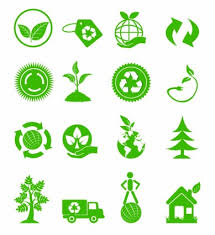 Цель: сформировать у детей основы экологической культуры, правильное отношения ребёнка к окружающей его природе, к себе и людям как части природы. 
Задачи: 
- ознакомить с глобальными проблемами загрязнения планеты Земля;
- прививать экологическое мышление;
- сформировать основы экологической культуры; 
- научить решать экологические задачи и проблемы.
Оборудование:  таблички с названиями станций, карточки с заданиями, маршрутные листы, ручки, ноутбук. 
Подготовительный этап: команды заранее готовят визитную карточку и домашнее задание.Описание работы:  предлагаю вашему вниманию сценарий по станционной экологической игры. На каждой станции дети отвечают на вопросы, получают по одному баллу, за правильный ответ. На каждой станции своё жюри, они ставят баллы в маршрутные листы. В конце игры жюри, по маршрутным листам подсчитывают общее количество баллов у каждой команды. Побеждает команда набравшая большее количество баллов, за все выполненные задания. Данная разработка может быть использована учителями биологии, педагогами дополнительного образования, методистами учреждений дополнительного образования детей. Сценарий праздника предназначен для детей старшего школьного возраста.
Ход  мероприятия 
Ведущая: 
Добрый день, уважаемые друзья! Мы рады приветствовать вас в Доме детского творчества на игре "Экологический серпантин".
Все мы обязаны своей жизнью планете – прекрасной и единственной Земле-матери. Зеленой от лесов, синей от океанов, желтой от песков. Наша планета – величайшая тайна и чудо. Она хранит в себе самые таинственные загадки от зарождения жизни до грядущих судеб человечества. 
Наука экология изучает наш дом – планету Земля и то, как надо жить в этом доме. Все в нашем доме взаимосвязано, все зависят друг от друга: если погаснет солнце – все замерзнет и покроется мраком; если исчезнут воздух и вода – нечем будет дышать и нечего будет пить; если исчезнут растения – нечего будет есть животным и человеку... Поэтому, сохранить природу значить сохранить жизнь.Аэродромы, пирсы и перроны,
Леса без птиц и земли без воды...
Все меньше окружающей природы.
Все больше окружающей среды.Всего несколько строк из стихотворения Роберта Рождественского, но они отражают тот факт, что все мы, люди XXI века, почти незаметно для себя оказались не просто свидетелями, но виновниками этих печальных изменений. Ведь это мы, взрослые и дети, потребляем электроэнергию, для вырабатывания которой существуют целые отрасли промышленности, мы ездим в автомобилях, которые сжигают миллионы тонн бензина и требуют дорогостоящих дорог с асфальтовым покрытием... А заводы и фабрики, огромные мегаполисы, отравляющие воздух, почву и воду...
Мы собрались здесь сегодня для того, чтобы обсудить ряд вопросов, связанных с такой важной проблемой современности, как охрана окружающей среды. Эта проблема особенно актуально звучит сейчас.
А пока что от вас требуется? Главное, что бы все были объединены одной целью - сохранить, поддержать и улучшить экологическое благополучие окружающей среды. Только благодаря слаженному и тесному взаимодействию, можно достичь значимых результатов.  А теперь приступим к игре. Я приглашаю вас в путешествие по станциям, где вы сможете одержать победу, благодаря своим знаниям, сообразительности и сплочённости команд. Вся ваша работа будет оцениваться компетентным жюри. (Представление жюри) Теперь настала пора нам познакомиться с вашими командами. Объявляю конкурс "Визитная карточка". На представление каждой команде отводится не более 3 минут. Максимальная оценка – 5 баллов.Конкурс "Визитная карточка".
(представление команд)Ведущая: Я вижу, что все команды готовы к выполнению заданий. Сейчас мы отправляемся в путешествие по станциям, согласно вашим маршрутным листам. А в конце собираемся в этом зале, для проведения конкурса домашнего задания и подведения итогов. (Каждая команда получает маршрутный лист). Станция "Орнитологическая"
1. Это самая маленькая птица в нашей стране, в 5 раз легче воробья. Обитает в больших и старых хвойных лесах. Питается мелкими насекомыми. С утра до вечера копошится в ветвях ели, старательно очищает каждую веточку от насекомых и их личинок. Поет скромно и негромко, но почти круглый год, даже в сильные морозы. (Королек)2.Это очень пугливая и осторожная птица. Всю свою жизнь проводит высоко на деревьях. Очень красивая и заметная. Возможно, поэтому с юга прилетает позже других птиц, когда на деревьях уже шумит листва, и улетает раньше всех, пока еще листья не опали. Самец поет удивительно красиво, а самка издает звуки, напоминающие визг кошки, поэтому ее называют и флейтой, и лесной кошкой. (Иволга)3.Этих птиц называют "северные попугайчики". Такое прозвище они получили за свои кривые клювы: верхняя и нижняя части изогнуты в разные стороны. Гнезда строят на высоких хвойных деревьях. Птенцов они выводят зимой. Птица-отец очень заботлив. В первое время он кормит и малышей, и мать. (Клест)
4.Из соломинок, глины лепят эти птички гнезда на домах, сараях, под балконами и карнизами. Некоторые гнездятся в норах на высоком берегу реки. Норы они выкапывают сами. Глядя на птиц, резвящихся в небе, мы думаем, что они играют. На самом деле они неустанно ловят мелких мошек, комаров и мух, которые летают в воздухе. Эти птицы редко и неохотно опускаются на землю, а для отдыха садятся на тонкие ветки или провода. Даже воду пьют и купаются на лету, проносясь над водой и зачерпывая ее клювом. (Ласточка)
5."Меня называют "смотритель леса". Я просыпаюсь очень рано и начинаю свистеть, как будто будить всех ото сна. Живу я на дереве, в дупле. Всю жизнь я на ногах, бегаю туда-сюда, вверх-вниз по дереву, мне и крылья-то нужны только для того, чтобы перелетать с одного дерева на другое. Люблю орехи, липовые орешки, крылатки клена. Осенью прячу корм под кору, чтобы зимой не голодать. А окраска у меня не очень заметная. Кто же я?" (Поползень)Станция "Логическая цепочка"
Нужно подчеркнуть лишнее в этой цепочке слово.
1. Корень, стебель, цветок, букет, лист – это части растений.
2. Солнце, камень, дуб, небо, снег – это неживая природа.
3. Вяз, ольха, пихта, ясень, клен – это лиственные деревья.
4. Боярышник, бересклет, орешник, жимолость, липа, - это кустарники.
5. Поползень, сойка, дятел, дрозд, королек – зимующие птицы.
6. Медведь, бурундук, барсук, белка - впадают в спячку.
7. Ель, сосна, пихта, береза, лиственница, туя, можжевельник – это хвойные деревья.
8. Соловей, ласточка, стриж, ворона, кукушка, жаворонки – это перелетные птицы.
9. Воробей, соловей, жаворонок, дрозд – это птицы певчие.
10. Мать-и-мачеха, ромашка, тысячелистник, крапива, одуванчик, волчье лыко - это лекарственные растения.Станция "Эрудит"
1. Какая древесина продаётся не кубометрами, а килограммами? (Карельская берёза)
2. Какое дерево даёт сладкий сок, как и берёза? (Клён).3. Из какого дерева делают спички? (Из осины).
4. Какое дерево применяют для изготовления лыж? (Берёза).
5. Какой страшный зверь любит малину? (Медведь)
6. Растёт ли дерево зимой? (Нет).
7. Какой цветок называют цветком влюблённых? (Ромашка).
8. Косой ли заяц? (Нет).
9. Что делает зимой ёж? (Спит).
10. Какое животное нашей полосы обладает самым громким голосом? (Лось)
11. Самый быстрый зверь? ( Гепард).
12. Где у кузнечика ухо? (В коленях передних ног).
13. Самое большое животное? (Усатый синий кит, вес более 200 т).
14. У кого рот на брюхе? (У акулы).
15. Какие рыбы имеют оружие на носу? (Рыба-пила, рыба-меч).
16. Можно ли ящерицу поймать за хвост? (Нет, она его отбросит)Станция "Золотые россыпи помоек"
Нужно подчеркнуть правильный ответ.
I. Большую часть мусора, загрязняющего Землю, составляют: 
1. Пластмасса 
2. Стекло.
3. Металл.
II. Прежде чем начать утилизацию отходов, их необходимо: 
1. Рассортировать.
2. Собрать в одном месте.
3. Раскрошить.
III. Для того чтобы переработать пластмассу, ее необходимо: 
1. Компостировать.
2. Сжечь при специальных условиях. 
3. Переплавить.
IV. Первоочередная забота при выборе свалки: 
1. Защита поверхности земли и грунтовых вод.
2. Ограждение места свалки.
3. Укомплектование соответствующей техникой. 
V. Вредные выбросы оказывают влияние:
1. Только на те регионы, где появилось загрязнение.
2. На близлежащие регионы.
3. Даже на территории, удаленные от места, где загрязнение "увидело свет". 
VI. Самая страшная "добавка" к воде:
1. Бытовой мусор.
2. Пестициды.
3. Минеральные удобрения.
VII. Какие из радиоактивных отходов целенаправленно рассеивают в окружающую среду:
1. Газы.
2. Жидкости. 
3. Твердые вещества. 
VIII. Бутылка или банка из пластмассы, брошенная в лесу, пролежит без изменения:
1. 10 лет.
2. 50 лет.
3. 100 лет и более.
IX. Поступление в среду обитания вредных веществ приводит к нарушению функционирования экологических систем, называют:
1. Загрязнением.
2. Экологическим кризисом. 
3. Интродукцией.
X. Выброшенную бумагу "съедят" невидимки - микробы за:
1. 1-2 года.
2. 5-8 лет.
3. 20 и более.
XI. Гарбология это...
1. наука о доме;
2. наука о почве;
3. наука о мусоре.
XII. Наиболее эффективный путь борьбы с нарастающим количеством отходов, попадающих в окружающую среду:
1. Их захоронение.
2. Разработка правовых механизмов регулирования процесса.
3. Рециркуляция (повторное использование отходов).Станция "Лесные загадки"
1. Кто путешествует по воздуху на нитке? 
(Паук). 
2. У кого на сучке кладовая? 
(У белки). 
3. Какую птицу называют "белобока"? 
(Сорока). 
4. Птенцы, какой птицы не знают своей матери? 
(Кукушки). 
5. Есть на речках лесорубы 
В серебристо-бурых шубах 
Из деревьев, веток, глины 
Строят прочные плотины. 
(Бобры). 
6. Скачет зверюшка: 
Не рот, а ловушка. 
Попадут в ловушку 
И комар, и мушка. 
(Лягушка). 
7. Над рекою он в полёте, 
Этот чудо-самолётик. 
Над водой парит он гладкой, 
На цветке его посадка. 
(Стрекоза). 
8. На спине я дом ношу, 
Но гостей не приглашу: 
В костяном моём дому 
Место только одному. 
(Черепаха). 
9. Лежит верёвка,
Шипит плутовка,
Брать её опасно - 
Укусит. Ясно? 
(Змея). 
10. Волны к берегу несут
Парашют - не парашют
Не плывёт он, не ныряет,
Только тронешь - обжигает.
(Медуза).Ведущая: 
Все команды выполнили задания по станциям. Сейчас переходим к конкурсу "Домашнее задание", демонстрация головных уборов из бросового материала. Команды выступают по очереди, согласно жеребьевке. Максимальная оценка – 5 баллов.Ведущая: 
Конкурсная программа закончена, жюри удаляются для подведения итогов.
Ведущая:Будем же беречь нашу Землю! Повсюду, на каждом шагу, все вместе и каждый в отдельности. Другой планеты у нас не будет! Вот и подошел самый волнительный момент - награждение.                                      10. Показ мод «Отходы в доходы» Название коллекции «Прилетели птицы»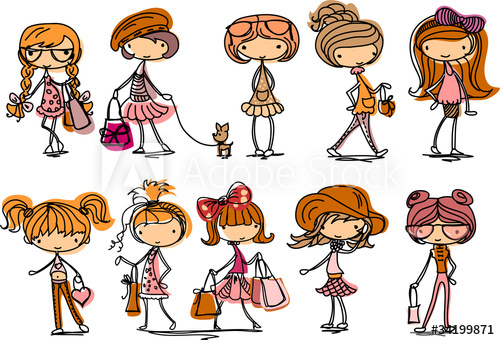  Задачи конкурса: -формирование бережного отношения к природе;-воспитание экологически грамотного поколения;-привлечения внимания детей и взрослых к проблеме переработки отходов и сбора вторичного сырья;-выявление талантливых, творческих детей, развитие фантазии и творчества участников;-повышение эффективности совместной деятельности взрослого и ребёнка, поддержания партнёрского взаимодействия с родителями.Форма проведения: конкурс, театрализованный показ-дефиле.Рекомендации к проведению:Составления общего плана мероприятия.Формирование списка участников показа.Определение состава жюри.Подготовка дипломов и сертификатов за участие в мероприятии.Организация театрализованного представления.Приглашение гостей, членов жюри.Домашнее задание: изготовить модель одежды из бросового материала, твёрдых бытовых отходов и определить концепцию модели.                                         11.Флешмоб «Здорово жить!»Здоровьесбережение ребенка – эта одна из приоритетных задач в педагогике. Все родители хотят, чтобы их ребенок рос здоровым, сильным, крепким, выносливым. Но очень часто забывают о том, что хорошие физические данные обусловлены тем образом жизни, который ведет семья, двигательной активностью ребенка. Результаты последних исследований подтверждают, что в современном высокотехнологичном обществе необходимо будет уделять гораздо больше внимания ЗОЖ, физическому развитию человека, поскольку становится все меньше стимулов для естественного движения. Мы живем в экономно построенных квартирах, темп современной жизни вынуждает нас часто пользоваться личным или городским транспортом, получать информацию с помощью радио, телевидения, интернета - все это требует крепкого здоровья. Учеба и сидячая работа обусловливают необходимость двигательной компенсации - с помощью занятий физкультурой и спортом, игр, активного отдыха. В связи с этим мы обязаны научить наших детей своевременно и полностью использовать благотворное воздействие физических упражнений - как жизненную необходимость в противовес «болезням цивилизации». «Берегите здоровье смолоду!» - эта пословица имеет глубокий смысл. Формирование здорового образа жизни должно начинаться с рождения ребенка для того чтобы у человека уже выработалось осознанное отношение к своему здоровью.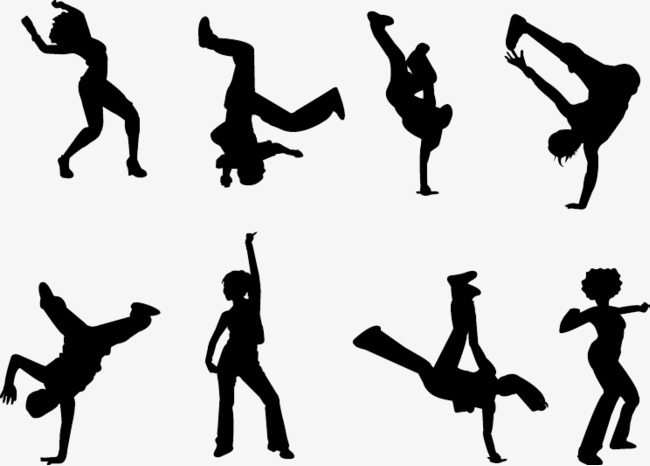 Рекомендации 1. Содержание заданий должно соответствовать изученному учащимися программному материалу, по сложности не выходить за его пределы. 2. Количество заданий, их содержание и характер должны быть такими, чтобы по их решению можно было судить о степени усвоения программного материала и уровня развития способностей учащихся.3. Задания должны требовать от учащихся не простого воспроизведения приобретенных знаний и умений, а их творческого применения. 4. В связи с тем, что данное мероприятие нацелено не только на проверку качества усвоения знаний и умений, но и на выяснение уровня мышления, пространственного и творческого воображения и других способностей, в число заданий следует включать и задачи творческого характера. 5. Следует стремиться к тому, чтобы практические задания допускали возможность выполнения их несколькими способами. Это позволяет учащимся проявить свои творческие способности.     Принцип проведения мероприятия: каждый учащийся является активным участником всех событий. Он может попробовать себя в разных ролях и видах деятельности. Успех проведения во многом зависит от того, насколько своевременно и качественно будет осуществлена подготовительная работа.     Чтобы повысить интерес школьников к проведению дня, следует организовывать соревнования с приданием широкой гласности отличившихся учащихся и поощрением их.       Одним из условий педагогической эффективности по экологии является включение учащихся в планирование предстоящей деятельности.  Вместе с учащимися так же разработать сами мероприятия.          Учителя – предметники осуществляют:руководство по организации и проведению дня экологии;подготовку необходимой материальной базы;подготовку эмблем, грамот, призов, памятных сувениров и т. д;проверку и оценку выполненных заданий;подготавливают отчёт.Прогнозируемый результат    Активизация познавательного интереса учащихся, формирование желания принять активное участие в деятельности по защите окружающей среды, приобретение каждым учеником веры в свои силы, уверенности в своих способностях и возможностях, развитие коммуникативных качеств личности, взаимоуважения, доверия, уступчивости, инициативности, терпимости; расширение общего кругозора учащихся.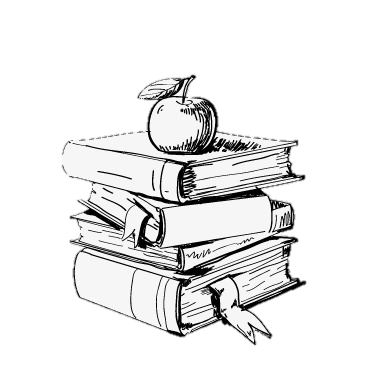 МероприятиеУчастники ОтветственныеВремя и место проведенияАкция «Первоцвет»ВсеЖовнерова Т.А.8.00Фойе школыБрейн-ринг «В мире экологии»11 «Б»Галиновская Л.В.Лецко Н.А.9.15322 каб.Выставка экоподелокВсеПедагоги кафедры естествознания8.00 – 15.00Акция «Птичий переполох»ВсеМихейченко Т.В.13.00-14.00ФойеАкция «Здоровье – это здорово!»9 «А»Капралова Е.А.13.00-14.00ФойеМолекулярная  кухня 7 «А»Капралова Е.А.13.00-14.00ФойеСтаршие младшим «Экологическая викторина»3 «Б», 7 «Д»Галиновская Л.В.Капралова Е.А.13.00322 каб.Урок-игра «Знатоки природы»7 «Е»Зайцева О.В.18.00320 каб.Квест-игра «В мире экологии»7 «Г»Беленкова Ю.А.15.55Показ мод «Отходы в доходы»6,7-е классыПедагоги кафедры естествознания13.00-14.00ФойеФлешмоб «Здорово жить!»ВсеГалиновская Л.В.Капралова Е.А.13.00-14.00Фойе